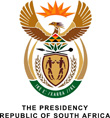 339.     Ms D Carter (Cope) to ask the President of the Republic:With reference to his reply to oral question 4 on 17 March 2016, wherein he stated that he is intervening and dealing with the relationship between the Minister of Finance, Mr Pravin Gordhan, and the Commissioner of the SA Revenue Services, Mr Tom Moyane, at the presidential level (details furnished), (a) what are the details of the action he has taken at the presidential level and (b) why has his intervention at presidential level not resolved anything?                                                                          NW389EREPLY:Mr PJ Gordhan is no longer the Minister of Finance.The Minister of Finance, Mr Malusi Gigaba and the SARS Commissioner, Mr Tom Moyane, have a good working relationship. There is no longer a need for mediation.